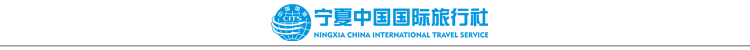 2022【新版】飞花令·天高云淡六盘山2日游行程单2022【新版】飞花令·天高云淡六盘山2日游行程安排费用说明自费点其他说明产品编号ZT1658305420um出发地银川市目的地固原市行程天数2去程交通无返程交通无参考航班无无无无无产品亮点产品亮点： 产品亮点： 产品亮点： 产品亮点： 产品亮点： D1D1行程详情银川>>固原>>六盘山国家森林公园>>野荷谷>>泾源早上在指定地点乘车赴泾源县，抵达后赴【六盘山国际森林公园】（景区小交通 40/人、必须产生）六盘山 国家森林公园位于西安、银川、兰州市所形成的三角中心地带，地处宁夏南部，横跨宁夏泾源、隆德、原州区两 县一区，总面积 6.78 万公顷，主峰米岗山海拔 2942 米。六盘山横亘于宁夏南部，山势巍峨险峻，山路盘旋曲折。 春则山花烂漫，夏则碧海春波，秋则浓翠荡漾，冬则银装素裹，气象万千，风景别致。雄伟而峻秀，壮阔而明丽， 有宁夏的西双版纳、黄土高原的绿色明珠之美誉。野生动植物资源富集，水源涵养效益明显，著名的泾河从这里 蜿蜓流出，穿秦过豫，江归苍海。森林覆盖率 72.8%，是宁夏最大的天然次生林区，也是宁夏动植物和水资源最 富集的森林湿地。六盘山是中国工农红军长征翻越的最后一座大山，这座记录了中国革命丰功伟绩的历史名山， 已被建设成为科研、教学、旅游避暑之胜地。【小南川】曲径幽深，碧峰对峙，茂林修竹，流泉飞瀑，在这里畅 游，不但可以游山玩水，品味绿色，而且可以尽情享受回归大自然的情趣。【植物园】集六盘山植物物种之大成， 是人们追寻森林奥秘的好去处。【凉殿峡】有着深厚的历史积淀，一代天骄成吉思汗和他的孙子忽必烈都曾在此 间避暑休养。【野荷谷】（景区小交通 20/人、必须产生）是大自然的一处杰作。且不说满峡荷叶硕大如案，联翩 起舞十里不绝；也不说满谷飘香袭人醉，鸟鸣之声不绝于耳，单是在这大西北高原境地有这一片南国尤物，令游 者拍手称奇，深感不虚此行。用餐早餐：X     午餐：X     晚餐：√   住宿农家乐D2D2行程详情泾源>>固原>>西吉>>银川早集合，后乘车前往早集合，后乘车前往隆德，前往【红军长征纪念亭】（游览 1 小时、景区电瓶车 30/ 人必须产生）了解红军革命历史六盘山魏魏高耸，红军长征纪念亭屹立山巅。历史在这里凝固，她目睹着过去， 也关注着未来。六盘山还是毛泽东率领中国工农红军翻越的最后一座大山，从此中国革命走上坦途。后游览【隆 德老巷子】。后游览【火石寨国家地质公园】（景区小交通 35 元/人必须产生），位于宁夏回族自治区固原市西 吉县城以北 15 千米的火石寨乡。地处兰州、银川、西安三省会城市中心，东距六盘山 140 千米，须弥山景区 28 千米，总面积 97.95 平方千米。是中国北方面积最大的丹霞地貌分布区，也是中国迄今发现海拔最高的丹霞地貌 群。由于山体岩石呈现暗红色，如同一团团燃烧的火焰，故而被人称为火石寨，火石寨丹霞地貌连片分布 6000 公 顷，跨度达 33 千米，海拔 2100 米至 2450 米。丹霞地貌造型景观主要以赤壁丹崖为特征，在构造运动间歇性抬 升，并辅以地震等内营力，使地层断块整体性抬升，加之重力崩塌、滑坡、侵蚀、溶蚀、风蚀等外营力综合作用， 形成了陡崖深谷以及方山、丹峰、赤壁、丹崖、奇洞、石柱等奇特景观，且保存完整。 火石寨国家地质公园，也是国家 AAAA 级旅游景区、国家森林公园、国家级自然保护区，被誉为“中国最壮 美丹霞地貌”、“中国的科罗拉多大峡谷”。先后被相关部委授予“国土资源科普基地”、“全国科普教育基地”、“西北风 情自驾车旅游基地”、“自治区科普教育基地”、“西北户外攀岩基地”、“文学创作基地”等殊荣。游览完毕后返回银川 结束愉快的旅途。（景区内自费项目为玻璃桥、索道、滑索，套票 125/人，客人自愿自理）用餐早餐：农家早餐     午餐：X     晚餐：X   住宿无费用包含1.旅游交通 全程舒适旅游大巴配备从业多年安全驾驶员。1.旅游交通 全程舒适旅游大巴配备从业多年安全驾驶员。1.旅游交通 全程舒适旅游大巴配备从业多年安全驾驶员。费用不包含＊不含自点餐产生的费用。 ＊不含人身旅游意外保险。 ＊不含自然单间，产生单间费用客人自理。单房差 100/人/晚 ＊不含景区内消费项目如： 【六盘山国际森林公园】（景区小交通 40/人、必须产生） 【六盘山野荷谷景区】（景区小交通 20/人、必须产生） 【火石寨国家地质公园】（景区小交通 35/人、必须产生） 【六盘山红军长征纪念亭】（景区小交通 35/人、必须产生） *导游推荐自费 景区内自费项目为（玻璃桥、索道、滑索）套票 125/人，客人自愿自理 餐费：30 元/人/餐自愿自理＊不含自点餐产生的费用。 ＊不含人身旅游意外保险。 ＊不含自然单间，产生单间费用客人自理。单房差 100/人/晚 ＊不含景区内消费项目如： 【六盘山国际森林公园】（景区小交通 40/人、必须产生） 【六盘山野荷谷景区】（景区小交通 20/人、必须产生） 【火石寨国家地质公园】（景区小交通 35/人、必须产生） 【六盘山红军长征纪念亭】（景区小交通 35/人、必须产生） *导游推荐自费 景区内自费项目为（玻璃桥、索道、滑索）套票 125/人，客人自愿自理 餐费：30 元/人/餐自愿自理＊不含自点餐产生的费用。 ＊不含人身旅游意外保险。 ＊不含自然单间，产生单间费用客人自理。单房差 100/人/晚 ＊不含景区内消费项目如： 【六盘山国际森林公园】（景区小交通 40/人、必须产生） 【六盘山野荷谷景区】（景区小交通 20/人、必须产生） 【火石寨国家地质公园】（景区小交通 35/人、必须产生） 【六盘山红军长征纪念亭】（景区小交通 35/人、必须产生） *导游推荐自费 景区内自费项目为（玻璃桥、索道、滑索）套票 125/人，客人自愿自理 餐费：30 元/人/餐自愿自理项目类型描述停留时间参考价格景区小交通【六盘山国际森林公园】（景区小交通 40/人、必须产生） 预订须知1.本线路不安排座位顺序，按照先上旅游大巴先坐的原则，不受理尽量靠前和相邻座位的特殊需求，敬请谅 解。2.旅行社保留在价格及景点不变的前提下适当调整行程的权利。 3.如遇人力不可抗拒因素造成的行程延误，所增加的食宿费用由游客自理。 4.游客在旅途中发现旅游质量问题，请在当地及时与导游联系解决，请勿在团队返回后解决。 5.有离团单独活动的游客请提前告知领队或导游，并填写离团申请及签署合同解除书。旅游途中如出现突发 意外事件，请及时联系领队或导游，协商解决。 6.行程安排紧凑，请游客遵守约定时间，乘坐汽车时，游客应互谅互让、照顾老人和儿童。不得占用副驾驶 位及导游专用座。 7.若出现自然单间，旅行社有权分配房间，单住游客需补齐房差。 8.因不可抗因素造成无法游览，旅行社只负责退还与景区采购的协议价门票款；游客因个人原因临时自愿放 弃游览，未产生的费用按旅行社采购的协议价退还旅游者。 9.成人携带儿童请在报名时如实告知，多带的儿童导游有权拒绝其乘车。 10.我社所含保险为旅行社责任险，建议客人自行购买人身意外伤害险温馨提示出行请保管好自己的贵重物品退改规则行程中所含餐不吃不退